№ 6.18.1-01/2903-02 от 29.03.2017 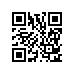 О составе государственной экзаменационной комиссии по проведению государственной итоговой аттестации студентов образовательной программы «Стратегическое управление логистикой» факультета бизнеса и менеджмента ПРИКАЗЫВАЮ:Утвердить государственную экзаменационную комиссию (далее – ГЭК) по проведению государственной итоговой аттестации студентов 2 курса образовательной программы «Стратегическое управление логистикой» направления 38.04.02 «Менеджмент» факультета бизнеса и менеджмента, очной формы обучения в составе Президиума ГЭК и локальной ГЭК. Утвердить состав Президиума ГЭК:Утвердить локальную ГЭК по приему итогового государственного междисциплинарного экзамена по направлению «Менеджмент» и защите магистерской диссертации:Проректор									     С.Ю. Рощинпредседатель Президиума ГЭКПроценко О.Д.директор института менеджмента и маркетинга Российской академии народного хозяйства и государственной службы при Президенте Российской Федерациизаместитель председателяСергеев В.И.д.э.н., профессор, научный руководитель образовательных программ магистратуры школы логистикиЧлены Президиума ГЭКДыбская В.В.д.э.н., профессор, руководитель школы логистикиФель А.В.к.э.н., доцент, заместитель руководителя школы по учебной работеЭльяшевич И.П.к.э.н., доцент, заместитель  декана факультетабизнеса и менеджментаДомнина С.В.председатель совета Гильдии логистических операторов МТППСверчков П.А. руководитель направления по квалификации поставщиков и тендерным процедурам, ПАО НЛМКСолодовников В.В.директор по развитию бизнеса, ООО «ЛОГИС ЕЕ» Секретарь Президиума ГЭКАрнаутова А.О.начальник отдела сопровождения учебного процесса в магистратуре по логистике(фамилия, инициалы)(ученая степень, звание, должность)Председатель локальной ГЭКСергеев В.И.д.э.н., профессор, научный руководитель образовательных программ магистратуры школы логистикизаместитель председателяДыбская В.В.д.э.н., профессор, руководитель школы логистикиЧлены локальной ГЭКФель А.В.к.э.н., доцент, заместитель руководителя школы по учебной работеЭльяшевич И.П.к.э.н., доцент, заместитель  декана факультетабизнеса и менеджментаДомнина С.В.председатель совета Гильдии логистических операторов МТПППостернакова М.И.специалист по прогнозированию спроса, ООО «Avon Beauty Products Company»Сверчков П.А.руководитель направления по квалификации поставщиков и тендерным процедурам, ПАО НЛМКСекретарь локальной ГЭКАрнаутова А.О.начальник отдела сопровождения учебного процесса в магистратуре по логистике(фамилия, инициалы)(ученая степень, звание, должность)